Paper Plate MonkeyPaint a paper plate with brown paint. If you have an extra sponge use it to sponge paint the plate.Encourage your child to use a bouncing motion to ensure they get all of their “peek-a-boo” spots.Use a lighter brown, tan or yellow paper to create the monkeys face and ears.Add eyes and draw a nose and mouth. Encourage your child to place the nose and mouth in the proper areas.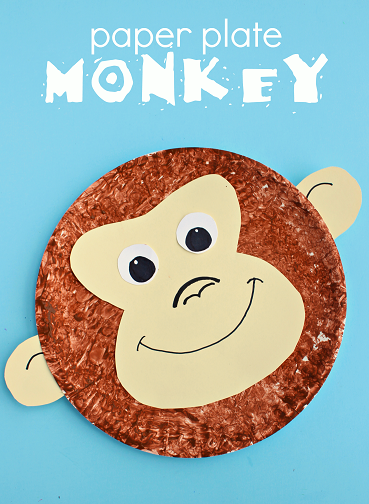 